Ingredients:Directions:Balsamic Glazed Carrots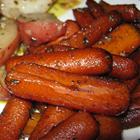 3 cups baby carrots1 tablespoon olive oil1 1/2 tablespoons balsamic vinegar1 tablespoon brown sugar1.Heat oil in a skillet over medium-high heat. Sauté carrots in oil for about 10 minutes, or until tender. Stir in balsamic vinegar and brown sugar, mix to coat and serve.